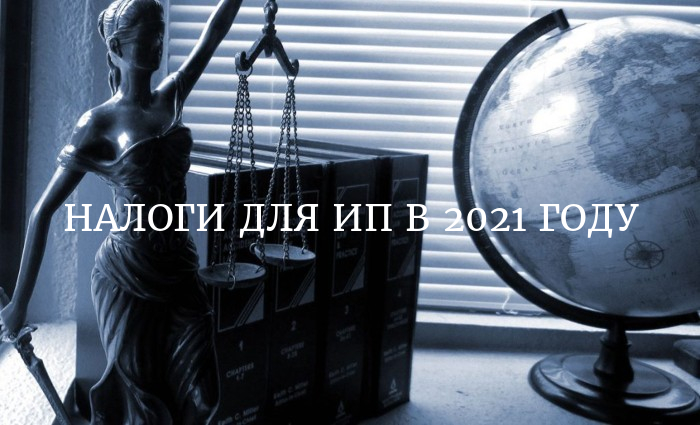 В 2021 году ожидается достаточно большое количество изменений, с которыми придется столкнуться организациям и индивидуальным предпринимателям. Эти изменения коснутся законодательной базы, порядка ведения бухгалтерского учета, а также, что не менее важно системы налогообложения. По решению Минфина с 1 января следующего года отменят Единый налог на вмененный доход, что пусть и не является сюрпризом, но недовольства предпринимателей вызовет точно.
Впрочем, с 2020 года часть организаций в принудительном порядке уже были сняты с вмененки. К таким организациям и предпринимателям относятся те, что занимаются определенным видом деятельности: производством и реализацией лекарственных средств, обуви, натуральных изделий из меха. Все эти товары должны проходить обязательную маркировку.Возможно ли продление
Появляются новости и о том, что Минфин предложил осуществить процедуру продления этого налога до января 2022 года. Информация об этом содержится в письме от 15.05.2020 года.
После публикации предложение о продлении единого налога на вмененный доход было рассмотрено как дополнение к плану борьбы с распространением коронавирусной инфекции. Однако, по итогам рассмотрения трения было принято решение об отказе в данной предложении. По словам ведомства на сегодняшний день вопрос продления вмененки более не является актуальным.Альтернативы системе ЕНВД
Максимально полноценной альтернативной системы для вмененки на данный момент нет. Каждый режим имеет существенные отличия. Однако надеяться на новую систему налогообложения не стоит, и следует начать присматриваться к существующим. Более похожими являются патент и УСН.
Упрощенная система налогообложения
Данный режим подойдет для организаций и индивидуальных предпринимателей, однако, организация должна соответствовать определенным условиях, без соблюдения которых переход невозможен. Согласно этим условиям, компания должна:иметь макс. годовой доход при работе на упрощенке, не превышающий сумму в 150 млн. рублей.иметь макс. девятимесячный доход до перехода на упрощенку, не превышающий 115 млн. рублей.иметь сотрудников до 100 человек.не превышать предельного значения по остаточной стоимости ОС, которое составляет 150 млн. рублей.не превышать значение максимальной доли участия других организаций в данной равного 25%.заниматься любым видом деятельности кроме производства и реализации подакцизных товаров, оказания страховых услуг, банковской деятельности, микрофинансовой деятельности и некоторыми другими. Весь перечень сфер деятельности, которые не допускаются для работы на упрощенки имеется в п.3 ст.346.12 НК РФПатентная система налогообложения
На патентную систему имеют право перейти ИП, но не все, а лишь относящиеся к определенным видам деятельности.
Как и упрощенка, патент имеет ряд ограничений для компаний, переходящих на данный режим:сумма годового дохода от предпринимательской деятельности не должна превышать максимального значения равного 60 млн. рублей.15 человек – предельное количество сотрудников в штате;субъект РФ, на территории которого осуществляется предпринимательская деятельность должен иметь введенную в силу патентную систему.Налогоплательщик может без проблем самостоятельно рассчитать сумму налога. Для этого потребуется информация о: продолжительности налогового периода (1-12 месяцев); процентной ставке налога; потенциально возможном годовом доходе, который установлен регионом на законодательном уровне. Сумма дохода зависит от вида деятельности предпринимателя.